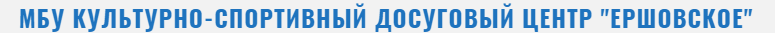 План мероприятий в рамках летней оздоровительной кампании в       структурном подразделении по культурно-досуговой работе 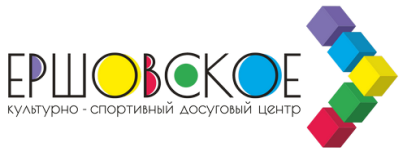 с.ЕРШОВОДата и время проведения мероприятияНаименование01.06.2021                         11:00«Ура, каникулы!»                                                 Музыкально-развлекательная программа для детей.Анимация.01.06.2021                          12:00«Пес и лиса»                                                                                                           Спектакль для детей кукольного театра                                                      "Сундучок со сказками".02.06.2021 11:00АРТ-мастерская«Я рисую море»04.06.202111:00Танцы в парке – детская развлекательная программа  с клубом «Молодая мама».07.06.202111:00Детская развлекательная программа «Пластилиновая мастерская». 09.06.2021 11:00Детская развлекательная программа АРТ - мастерская«Волшебные птицы».09.06.202115.00Праздник «День друзей» в квартале Наташино.10.06.202111:00Детская развлекательная программа «АРТ – пленэр».                                         Рисуем вместе на природе.11.06.202111:00Детская развлекательная программа «Танцы в парке» с клубом                    «Молодая мама».12.06.2021                          12:00Праздничный концерт «Люблю тебя, Россия»13.06.202118:00Концерт детского духового  оркестра.14.06.202111:00Детская развлекательная программа «Разучиваем танцы».                   Танцуем со студией «Ривьера»15.06.202117:00Киносеанс.16.06.202111:00Детская развлекательная программа «АТР – пленэр».                           Рисуем вместе на природе.17.06.202116:00Детская развлекательная программа  «Караоке»  со студией «АРТист».18.06.202111:00Детская развлекательная программа «Танцы в парке»   с клубом «Молодая мама».19.06.202112:00Развлекательная программа «Волшебные ручки».                                Мастерим с кружком «Иголочка».20.06.2021                         12:00VI Окружной фестиваль обрядовой культуры «Троицкие гуляния».21.06.202115:00Детская познавательная программа «Ягода-малина» о фольклоре с песнями и играми.22.06.2021                         14:00Тематическое мероприятие «Мы помним»,                                                   посвященное началу  Великой Отечественной войны,                                               в музейной  экспозиции.22.06.202111.00Кинопоказ «Обыкновенный фашизм» в День памяти и скорби.23.06.2021                          11:00Мастер-класс по прикладному творчеству из подручных материалов.Место проведения: квартал Наташино24.06.2021Детская развлекательная программа «АТР – пленэр» рисуем вместе на природе.25.06.2021                        12:00«Игры нашего двора»Спортивно - развлекательная программа для детей.26.06.202112:00Развлекательная программа «Волшебные ручки».                                             Мастерим с кружком «Иголочка».27.06.202118:00Концерт детского духового  оркестра.28.06.202115:00Детская познавательная программа «Ягода-малина» о фольклоре с песнями и играми.29.06.202112:00Детская развлекательная программа  «Литературная беседка» со студией «Алые паруса».30.06.202111:00Детская развлекательная программа «Поем вместе» - разучиваем детские песни со студией «Надежда».01.07.2021                          12:00«А у нас во дворе».                                                                                        Анимационная программа в микрорайоне Восточный, г.Звенигород.02.07.202111:00Детская развлекательная программа «Веселые старты»03.07.2021                          12:00Мастер-класс  изготовление броши «Шелковая ромашка».04.07.202118:00Концерт детского духового  оркестра.05.07.202115:00Детская познавательная программа «Ягода-малина» о фольклоре с песнями и играми.06.07.2021                         14:00Тематическая программа, посвященная Дню народного ополчения,               «Жизнь и подвиг московского комсомольца-добровольца Цыбарова В.В.»07.07.2021                          19:00Концертная программа, посвященная Дню семьи, любви и верности. Выступление фольклорного ансамбля «Слобожане».08.07.2021                          15:00Выставка детских художественных работ студии «Колорит»                                                      «Счастливая семья – счастливая страна».09.07.2021                         11:00«Веселые каникулы!»                                                                               Развлекательно - игровая программа для детейв парковой зоне.10.07.2021                             10:00Туристический поход «Хайк».                                                  Экскурсия по окрестностям и      д остопримечательностям с.Ершово.11.07.202118:00Концерт детского духового  оркестра12.07.202115:00Детская развлекательная программа «Радостная акварель».                            Рисуем с кружком ИЗО «Колорит».13.07.202112:00Детская развлекательная программа «Литературная беседка» со студией «Алые паруса».14.07.202111:00Детская развлекательная программа «Поем вместе» - разучиваем детские песни со студией «Надежда».15.07.202115:00Детская развлекательная программа «Играем в театр».                              Этюды на актерское мастерство на свежем воздухе.16.07.2021                         11:00«Веселые старты»Спортивно-развлекательная программа для детей в парковой зоне.17.07.202112:00Развлекательная программа «Волшебные ручки».                                       Мастерим с кружком «Иголочка».18.07.2021                       12:00Киносеанс.19.07.202115:00Детская развлекательная программа «Радостная акварель».                       Рисуем с кружком ИЗО «Колорит».20.07.202117:00Детская развлекательная программа «Танцуем в парке».                              Современные танцы  со студией «Ритм сердца»21.07.202111:00Детская развлекательная программа «Поем вместе» - разучиваем детские песни со студией «Надежда».22.07.202115:00Детская развлекательная программа «Играм в театр» -этюды на актерское мастерство на свежем воздухе.23.07.2021                            11:00Детская развлекательная программа «Танцы в парке».                                       Танцуем со студией «Ривьера»24.07.2021                           19:00Киберспортивный турнир по игре Dota2 «BKBcup».25.07.202112:00Киносеанс.26.07.202115:00Детская развлекательная программа «Радостная акварель» -рисуем с кружком ИЗО «Колорит».27.07.202117:00Детская развлекательная программа «Танцуем в парке»                           Современные танцы   со студией «Ритм сердца».28.07.202111:00Детская развлекательная программа «Поем вместе» - разучиваем детские песни со студией «Надежда».29.07.202115:00Детская развлекательная программа «Играм в театр».                                    Этюды на актерское мастерство на свежем воздухе.30.07.2021                           14:00Открытие музейной  экспозиции                                                             «Памяти погибшим в Первую мировую войну».01.08.202112:00Возложение венков и цветов к мемориалу «Слава воинам России».02.08.202111:00Детская развлекательная программа «Танцы в парке».                                     Танцуем со студией «Ривьера»03.08.202112:00Киносеанс.04.08.202111:00Детская развлекательная программа «Поем вместе».                             Разучиваем детские песни со студией «Надежда».05.08.202111:00Детская развлекательная программа «АТР – пленэр».                                        Рисуем вместе на природе.06.08.2021                           11:00"Игры нашего двора"                                                                                   Спортивно - развлекательная программа для детей.07.08.202112:00Развлекательная программа «Волшебные ручки».                                     Мастерим с кружком «Иголочка».08.08.202112:00Киносеанс.09.08.202115:00Детская развлекательная программа «Радостная акварель».                       Рисуем с кружком ИЗО «Колорит».10.08.202115:00Детская развлекательная программа «Играм в театр».                            Этюды на актерское мастерство на свежем воздухе.11.08.202111:00Детская развлекательная программа «Поем вместе» - разучиваем детские песни со студией «Надежда».12.08.202111:00Детская развлекательная программа «АТР – пленэр» рисуем вместе на природе.13.08.2021                            11:00Мастер- класс по декоративно-прикладному творчеству.Аквагрим.14.08.2021                          17:00"Летняя танцплощадка".                                                                  Музыкально - танцевальная программа с участием ансамбля «ДЮВИР».15.08.202118:00Концерт детского духового  оркестра16.08.202115:00Детская развлекательная программа «Радостная акварель».                      Рисуем с кружком ИЗО «Колорит».17.08.202115:00Детская развлекательная программа  «Играм в театр».                           Этюды на актерское мастерство на свежем воздухе.18.08.202111:00Детская развлекательная программа «Поем вместе».                          Разучиваем детские песни со студией «Надежда».19.08.2021                          17:00Фольклорный праздник «Яблочный спас».Народные традиции, обряды и игры.Выставка «Урожай-2021».19.08.2021                           17:00Детская развлекательная программа «АТР – пленэр» - рисуем вместе на природе.20.08.202111:00«Веселые каникулы!»                                                                               Развлекательно - игровая программа для детейв парковой зоне.21.08.202112:00Мастер-класс по декоративно-прикладному  творчеству из подручных материалов «Астры из бумаги».22.08.2021                        12:00Концертная программа «Российский триколор», посвященная Дню государственного  флага России23.08.2021Детская развлекательная программа «Танцы в парке».                                        Танцуем со студией «Ривьера»24.08.202111:00Детская развлекательная программа «Играем в куклы».25.08.202111:00Детская развлекательная программа «Поем вместе» - разучиваем детские песни со студией «Надежда».26.08.202111:00Детская развлекательная программа «АТР – пленэр».                                         Рисуем вместе на природе.27.08.2021                         12:00«Зажигай вместе с нами».Дискотека для детей.28.08.2021                         12:00«День открытых дверей - 2021»Презентация кружков и студий. Интерактивная встреча руководителей кружков и студий с детьми. Мастер-классы.29.08.2021Концерт детского духового  оркестра.30.08.202111:00Детская развлекательная программа «Танцы в парке» танцуем со студией «Ривьера»31.08.202116:00Детская развлекательная программа «Караоке» вместе со студией «АРТист».